A vizek sótartalmának növekedése evolúciós változásra kényszeríti a planktonikus szervezeteketA HUN-REN Ökológiai Kutatóközpont munkatársai folyamatosan vizsgálják, hogy az emberi tevékenység, illetve az emiatt zajló klímaváltozás milyen változást okoz a környezeti feltételekben, és hogyan reagálnak erre az élőlények. A közelmúltban kimutatták, hogy a természetes vizek sótartalmának növekedése evolúciós változásra kényszeríti a planktonikus szervezeteket, ami a II. világháborús kiskunsági bombatölcsérekben összegyűlt szikes vizek vízibolha-populációiban is megfigyelhető. A legújabb eredményeiket összefoglaló tanulmányt a Proceedings of the Royal Society B, a brit Royal Society folyóirata közölte.A természetben rengeteg stresszhatás éri az ökológiai rendszereket: megterheli őket a klímaváltozás, az urbanizáció és a természetes vizek sótartalmának emelkedése is. E stresszhatások miatt térben és időben megváltoznak az élőlények sikerességét meghatározó környezeti feltételek. A különböző tényezők fokozatos térbeli eltéréseit gradienseknek nevezzük. A HUN-REN Ökológiai Kutatóközpont Plankton-ökológiai Kutatócsoportja Vad Csaba tudományos munkatárs vezetésével azt kutatja, hogy a különböző környezeti gradiensek milyen változásokat okoznak a vizek planktonközösségeinek működésében, fajösszetételében és evolúciójában.„Az élőlények vagy alkalmazkodnak a stresszhez, vagy kipusztulnak” – mondja a kutató. „Az érzékenyebb fajok lecserélődhetnek jobb stressztűrő képességgel rendelkező fajokra, de a populációk evolúciósan is alkalmazkodhatnak a megváltozott körülményekhez. Vagyis előfordul, hogy a populációban olyan genetikai adaptáció megy végbe, amely biztosítja számára a túlélés lehetőségét az adott élőhelyen.”A vizek sótartalmának növekedése az egész világon problémát okoz. A Balaton sókoncentrációja is emelkedik, e változás azonban még drasztikusabb lehet a sekélyebb, nyaranta sokszor kiszáradó vizekben. A sósodást számos tényező okozza, amelyek közül az egyik legfontosabb, hogy az emelkedő hőmérséklet hatására intenzívvé válik a párolgás, így a fogyatkozó térfogatú vizek betöményednek. Ugyanakkor a közelben zajló bányászat révén is történhet sószennyezés, ami idővel bejut a természetes vizekbe, sőt a városi környezetben az épületekről, utakról lefolyó és a tavakba bejutó csapadék is hozzájárul azok sósodásához.A Kárpát-medence alföldi területein vannak természetesen sós vizek is: a szikes tavak. Az ökológusok ezek planktonközösségeit, illetve a kiskunsági bombatölcsérekben összegyűlő, szintén szikes vizek sótartalmát és élővilágát vizsgálták. Ezek eredete némileg bizonytalan, de egyes források szerint a II. világháborúban az amerikai bombázóknak a közeli kiskunlacházi repteret kellett volna megsemmisíteniük, de ismeretlen okból a pusztára dobták a bombáikat. A robbanások több, mint száz krátert alakítottak ki egy 800 méteres átmérőjű körben, amelyek mára az ökológusok számára rendkívül érdekes modellt kínáló élőhelyrendszerré alakultak.A bombatölcsérekben kialakult tavacskák sótartalma eltérő, így az ökológusok ezeket összehasonlítva meg tudták vizsgálni, hogy a bennük élő vízibolhák hogyan alkalmazkodnak e körülményhez. A vízibolhák, köztük a jelen kutatás tárgya, a nagy vízibolha (Daphnia magna) az ökológiai és evolúciós vizsgálatok gyakori modellszervezetei, mivel nagyon fontos szerepet játszanak a vízi életközösségekben, és laborkörülmények között is könnyen vizsgálhatók. „Arra voltunk kíváncsiak, hogy az alacsony és a magas sótartalmú vizekből származó vízibolhák sótűrése vajon eltérő-e. Emellett a Fertőzugban lévő ausztriai szikes tavakat is vizsgáltuk, amelyek sóösszetétele és vízibolha-populációi hasonlók a bombatölcsérekhez” – folytatja Vad Csaba. „Vagyis ezek a vizek természetes módon sósak, mégis remek modellrendszerként működnek, hiszen sok nagyon eltérő sótartalmú tavacska alakult ki, egymás szoros közelségében.”A lokális adaptáció során a különböző sótartalmú tavakban a bennük élő populációk sótűrése is adaptálódik azokhoz. Azaz egy sósabb tóban magasabb sótűrésűek lesznek a vízibolhák, mint egy kevésbé sós élőhelyen. A kutatók azt feltételezték, hogy a lokális adaptációt eredményező evolúciós változások az elszigetelt élőhelyeken (az egymástól távolabb elhelyezkedő tavacskákban) kifejezettebbek, hiszen az ezekben élő populációk nehezebben keverednek máshol élő társaikkal. A szikes tavak kilométerekre vannak egymástól, a bombatölcsérek között viszont csak néhány métert kell utazniuk az élőlényeknek, hogy egyik élőhelyről a másikra átjussanak. Így pusztán az élőhelyek közötti távolságok alapján a távoli szikes tavakban erősebb evolúciós mintázatokat kellett volna találniuk, azonban nem ez volt a helyzet.Lokális adaptációt, vagyis a helyi sótartalomhoz való evolúciós alkalmazkodást kizárólag az egymás szomszédságában lévő bombatölcsérekben találtak. Ennek oka valószínűleg az, hogy bár a szikes tavak sótartalma rendszerint magasabb, koncentrációjuk azonban erősen ingadozik. Emellett sekélyek és nagy kiterjedésűek, míg a bombakráterek kisebbek, viszont az átmérőjükhöz képest mélyebbek. Amikor a szikes tavak kiszáradnak, a vízibolhák petéit a szél is átfújhatja egy másik tóba. A bombatölcséreknél azonban ez kisebb valószínűséggel történhet meg, mivel a kirobbant talaj kiemelkedő peremet hozott létre a szélükön, és a szélsőségesen meleg és száraz időszakoktól eltekintve nagyon ritkán száradnak ki, valamint sótartalmuk is kevésbé ingadozik az év során.A szikes tavakban is találtak ugyanakkor a sóhoz való adaptációt, ez azonban regionális szinten valósul meg: a szikes tavak magasabb átlagos sótartalma miatt az itteni vízibolhák sótűrése átlagosan magasabb, mint a kevésbé sós bombatölcsérekben.„Összességében tehát hiába vannak messzebb egymástól a szikes tavak, a kiszáradásuk miatt mégis intenzívebb a bennük élő populációk közötti kapcsolat” – értékeli az eredményeket Vad Csaba. „Emellett a szikes tavakon számos madár is él, amelyek a vízi élőlényeket átszállíthatják egyik tóból a másikba. Az eredményeink is jól mutatják, hogy a természetes vízi közösségek és populációk összetételét számos tényező együttesen alakítja ki..”Kapcsolódó link:Regional and fine-scale local adaptation in salinity tolerance in Daphnia inhabiting contrasting clusters of inland saline waters: Kristien I. Brans†, Csaba F. Vad†, Zsófia Horváth†, Luca Santy, Kiani Cuypers, Robert Ptacnik and Luc De Meester Published:07 February 2024https://doi.org/10.1098/rspb.2023.1917Sajtókapcsolat:Draskóczy Eszter, kommunikációs vezetődraskoczy.eszter@ecolres.huEredeti tartalom: Ökológiai KutatóközpontTovábbította: Helló Sajtó! Üzleti SajtószolgálatEz a sajtóközlemény a következő linken érhető el: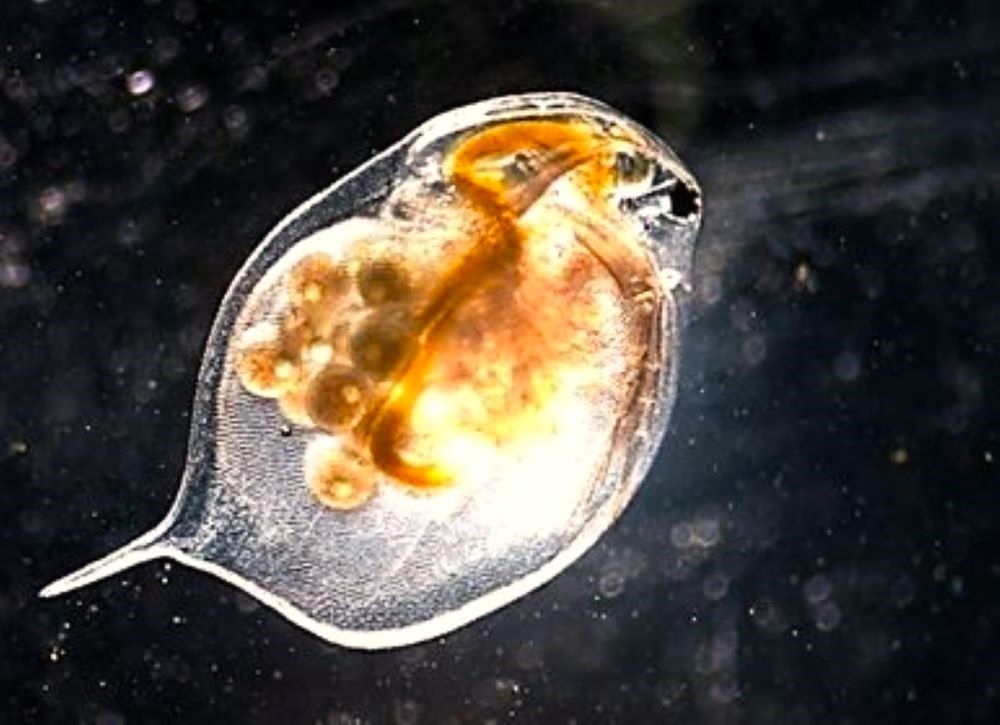 © Fotó: Horváth Zsófia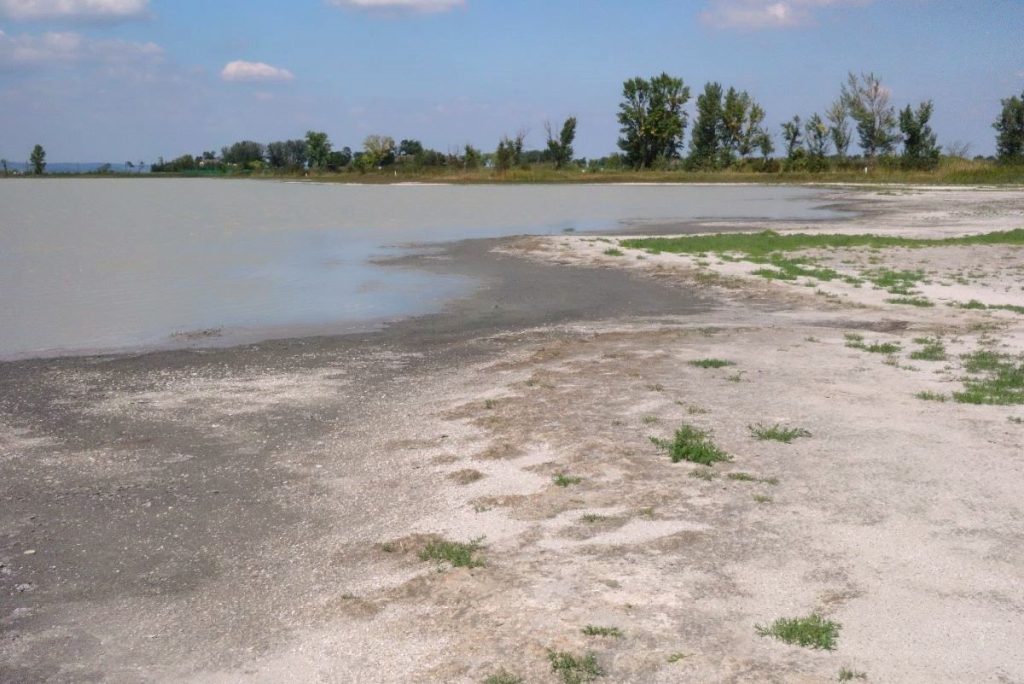 © Fotó: Horváth Zsófia